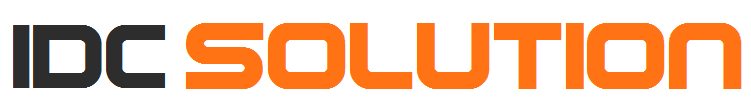 이  력  서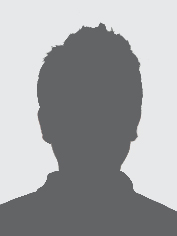 학력사항 (최종학력:OO대학교(4년) 졸업)위에 기재한 사항은 사실과 틀림이 없습니다.년    월    일성  명 :                   (인)경력 기술서자기 소개서사전인터뷰저희가 생각하는 이상적인 인재상은 프로그래머적인 마인드를 가진 시스템관리자입니다.서버에서의 각종 문제는 복합적인 것이어서 스펙트럼이 넓어야 진정한 프로라고 할수 있을 겁니다.진정한 프로는 서버/네트워크/개발/DB/보안 등의 다양한 지식이 필요합니다.신입이어서.. 향후 타사로의 이직을 위한 징검다리로 생각하시고 폐사에 지원하신다면정중히 사양합니다. (당사는 신입사원을 위한 훈련기관(Lab실)이 아니랍니다~^.)IDCSloution은 크지않은 회사이지만, 안정된 매출을 기반을 바탕으로 직원과 함께성장해가려합니다. 이에 함께 해주실 분을 모셨으면 합니다.IDC Solution은 IDC의 개념조차 생소하던 시절부터 IDC에 몸을 담기 시작하여20여년이 넘는 기간동안 많은 경험들을 하였습니다.단순 INFRA PROVIDER에 머물지 않기위해 부단한 노력과 지속적인 품질개선작업을 해왔습니다.단순히 시간적인 거리에서 오는 경험이 아닌 네트워크/서버관리자 입장에서 많은 시행착오를 겪었습니다.대규모 백본네트워크 및 단일서비스를 위한 수천대이상의 시스템들을직접 구축&운영해 오면서 IDC의 큰 그림을 이제는 그릴수 있게 되었습니다.IDC Solution은 이러한 경험을 바탕으로 ‘NO Problem’을  가장 중요하게생각하며 심도있는 서버관리서비스를 제공하는 IDC 전문기업입니다.당사에 관심을 가지고 지원해주시점 감사합니다.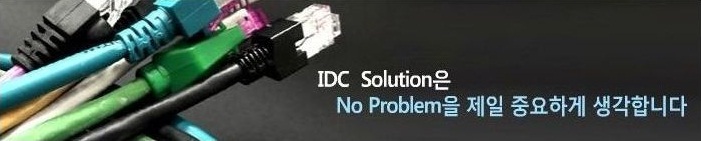 이름영문한문주민번호                      (앞자리만기재)                      (앞자리만기재)                      (앞자리만기재)                      (앞자리만기재)나이휴대폰주소E-mail혈액형희망연봉생활신조재학기간학교명 및 전공학점(내신)구분소재지0000.00-0000.00OO대학교 OO전공0000.00-0000.00OO고등학교경력사항 (전체경력:00년00개월)경력사항 (전체경력:00년00개월)경력사항 (전체경력:00년00개월)경력사항 (전체경력:00년00개월)근무기간회사명 및 부서직위담당 업무연봉어학어학어학어학언어시험점수기관비고교육/ 연수교육/ 연수교육/ 연수교육/ 연수기간과정명과정명기관비고기타활동기타활동기타활동기간활동 내용기관수상내용수상내용수상내용기간상세 내용기관자격증자격증자격증자격증취득일자격증/ 면허증등급발행처병역병역병역복무기간군별/ 계급/ 병과미필사유가족사항가족사항가족사항가족사항관계성명연령직업(근무처)/ 직위회사명부서직급주요업무 (프로젝트 명)기간주요역할 및 담당업무 성과주요업무 (프로젝트 명)기간주요역할 및 담당업무 성과회사명부서직급주요업무 (프로젝트 명)기간주요역할 및 담당업무 성과주요업무 (프로젝트 명)기간주요역할 및 담당업무 성과회사명부서직급주요업무 (프로젝트 명)프로젝트 기간주요역할 및 담당업무 성과주요업무 (프로젝트 명)프로젝트 기간주요역할 및 담당업무 성과성장과정해당 내용을 작성하세요.성격과 강점해당 내용을 작성하세요.특기사항해당 내용을 작성하세요.생활신조해당 내용을 작성하세요.지원동기 및입사 포부해당 내용을 작성하세요.항목상세 내용답변근태근면 / 성실하신가요?업무IT환경은 계속변화하고 있습니다. 지속적인 IT업무에 대한 열정이 있으십니까?Linux본인의 리눅스서버운영 실력은 어느정도라고 생각하십니까? (상/중/하)Windows본인의 Windows 서버운영실력은 어느정도라고 생각하십니까? (상/중/하)Mysql본인의 Mysql 서버운영 실력은 어느정도라고 생각하십니까? (상/중/하)MSSQL본인의 MSSQL 서버운영 실력은 어느정도라고 생각하십니까? (상/중/하)SecurityMod_security & Webknight 구축&운영경험이 있습니까?MysqlMysql Replication 구성 & 운영경험이 있습니까?NMSMrtg / nagios / Cacti 구축 & 운영경험이 있습니까?  NMS모니터링 시스템 구축&운영 경험이 있습니까? (예. What's UP 등)MysqlMysql 튜닝경험이 있습니까?Linux리눅스기반의 Opensource를 구축해보신 경험이 있습니까?(어떤것이라도)SecurityIptables &윈도우방화벽을 설정해보셨습니까?Linux웹서버 구축&운영경험이 있으십니까?(Apache & NginX)Server리눅스/윈도우 서버의 이전경험이 있습니까?HWRaid 구성 및 사용경험이 있습니까?HWPC 조립경험이 있습니까?아울러, 본인PC문제를 직접해결하는 편인가요?업무여러문제(장애등)에 봉착하였을때 구글링등을 통해 해결해내고야 마는 끈기와 자신감이 있습니까?Network기본적인 Network 구축&운영 지식이 있으십니까?develop웹사이트 개발경험이 있습니까?(Open CMS 이용해서라도 -그누보드 등)develop프로그래밍을 하며 재밌다고 생각해보신적 있으십니까?(소소한 쉘스크립트 포함)업무IDC 서비스에 대해 알고계십니까?System서버엔지니어에 대한 재미를 느끼십니까?업무전산업무(SE)는 필연적인 긴장감이 항상 존재합니다.아무리 소규모의 서비스라도 중단되어서는 안되니까요.바로 자신에 의해 그 서비스가 유지되며,덕분에 사람들이 그 서비스를 항상 사용할수 있습니다.그것을 즐길 준비가 되어 있으신가요?기타본인채용에 대한 어필 한마디